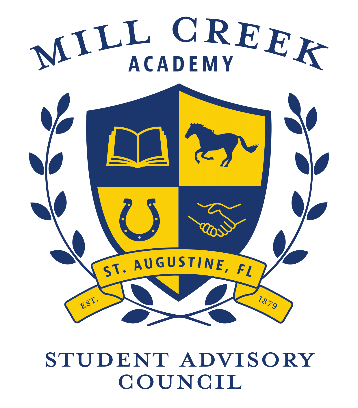 Mill Creek Academy Meeting MinutesIn AttendanceMeeting Start Time Review and Approval of MinutesBudget UpdateMeeting TopicsPrincipal’s ReportAdjournmentAttendanceAbsentExcusedThe meeting was called to order at: Approval of: Motion to approve: Second: Budget Report: Available Budget: Time: Motion to adjourn: Approval: 